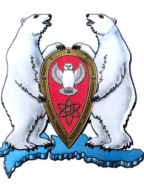 АДМИНИСТРАЦИЯ МУНИЦИПАЛЬНОГО ОБРАЗОВАНИЯ  ГОРОДСКОЙ ОКРУГ «НОВАЯ ЗЕМЛЯ»ПОСТАНОВЛЕНИЕ«15 » февраля 2021 г. № 04г. Архангельск-55О размере платы за содержание и ремонт жилого помещения.В соответствии с частью 3 статьи 156 Жилищного кодекса Российской Федерации, руководствуясь частью 2 статьи 15 Федерального закона от 06.10.2003 № 131-ФЗ «Об общих принципах организации местного самоуправления в Российской Федерации», постановлением Правительства Российской Федерации от 13.08.2006 № 491 «Об утверждении Правил содержание общего имущества в многоквартирном доме и правил изменения размера платы за содержание и ремонт жилого помещения в случае оказания услуг и выполнения работ по управлению, содержанию и ремонту общего имущества в многоквартирном доме ненадлежащего качества и (или) с перерывами, превышающими установленную продолжительность», учитывая письменные обращения филиала Федерального государственного бюджетного учреждения «ЦЖКУ» МО РФ (по 12 ГУ МО) ЖКС №3 от 02.12.2020 № 370/У/6/3/1882,п о с т а н о в л я ю:1. На основании расчетов экономически обоснованных тарифов  на содержание и ремонт общего имущества помещений в многоквартирных домах, предоставленных филиала Федерального государственного бюджетного учреждения «ЦЖКУ» МО РФ (по 12 ГУ МО) ЖКС №3,  ввести в действие с 15 февраля 2021 года размер платы за содержание и текущий ремонт общего имущества для нанимателей жилых помещений в многоквартирных домах, на территории муниципального образования городской округ «Новая Земля», согласно приложению.2. Опубликовать настоящее постановление в газете «Новоземельские вести» и разместить в информационно-телекоммуникационной сети «Интернерт» на официальном сайте муниципального образования городской округ «Новая Земля».3. Контроль за исполнением настоящего постановления возложить на заместителя главы администрации Перфилова А.А.Глава муниципального образования                                                                 Ж.К.МусинПриложение к постановлению администрациимуниципального образованиягородской округ «Новая Земля»от 15.02.2021 № 04   ПЛАТАза содержание и ремонт общего имущества в многоквартирных домах, обслуживаемых филиалом Федерального государственного бюджетного учреждения «ЦЖКУ» МО РФ (по 12 ГУ МО) ЖКС №3, для нанимателей жилых помещений на территории муниципального образования городской округ «Новая Земля»№ п/пНаименованиеПлата (руб.) (с 1 кв.м. жилой площади в месяц, с учетом НДС)1.Многоквартирные жилые дома (5-эт.), расположенные по адресам: Архангельская обл., г. Архангельск, рп. Белушья Губа,  ул. Советская, дома №№:2,4,12,14,16, и ул.Фомина, дома №№:2,4,6,822,3123,1622,0822,4222,0622,0722,0122,1222,112.Многоквартирный жилой дом (2-эт.), расположенный по адресу: Архангельская обл., г. Архангельск, рп. Белушья Губа, ул. Советская, дом № 13 21,443.Многоквартирный жилой дом (3-эт.), расположенный по адресу: Архангельская обл., г. Архангельск, рп. Белушья Губа, ул. Советская, дом № 1821,524.Многоквартирный дом (общежитие № 15), расположенный по адресу: Архангельская обл., г. Архангельск, рп. Белушья Губа, ул. Советская, дом № 132,465.Многоквартирный жилой дом (общежитие № 1), расположенный по адресу: Архангельская обл., г. Архангельск, рп. Белушья Губа, ул. Советская, дом № 647,306.Многоквартирный жилой дом (общежитие), расположенный по адресу: Архангельская обл., г. Архангельск, п. Рогачево, ул. Авиационная, дом № 622,22